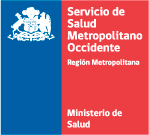  Subdirección de Recursos Humanos      Depto. Gestión de Competencias          Unidad de Capacitación RedFORMULARIO DE POSTULACION Indicar Nombre del Curso:…………………………………………………………………”Identificación del Alumno (a)Nombre Completo: …………………………………………………………….………………………R.U.N.  : …………………………….-……      Fecha Nacimiento.…………………………….Cargo: ……………………….Estamento………………………Profesión……………….. …Calidad Jurídica……………………Grado………   Establecimiento: ………………………..Unidad de Desempeño……………………………………….Teléfono ………………………Correo-electrónico...………………………………………………………………………………….Compromiso de Participación del Alumno (a)Yo, __________________________________________, me comprometo a participar de la actividad……………………………………………………………………………. ………………………………………………………………. Reconociendo lo especificado en el Artículo N°31 del Estatuto Administrativo sobre los deberes de los funcionarios que participan en actividades de capacitación.___________________________								        FIRMA Toma de Conocimiento de Jefatura DirectaYo, _________________________________________________ Jefe directo de ___________________________________, declaro y tomo conocimiento que participará en el Curso…………………………………………………………………………. ………………………………………………………,  permitiendo que cumpla con todas las actividades definidas para este Curso.                                    	___________________________							        FIRMA